附件32022年南昌市教育系统“宪法宣传周”活动总结二维码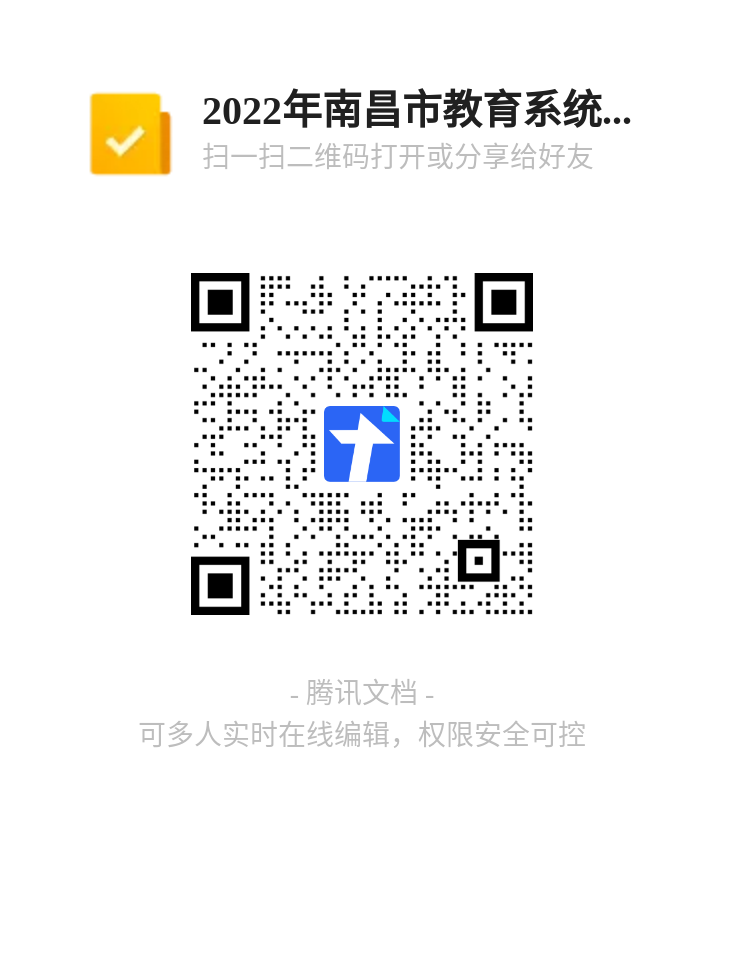 